JUACEP International Project ResearchEvaluation SheetStudent’s nameResearch topicPlace and duration
of the projectGrade    / 100CommentsAdvisorPrint name 　Signature Date　　　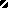 